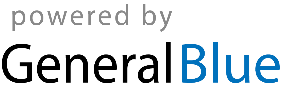 Software Deployment Checklist			Software Deployment Checklist			Software Deployment Checklist			Software Deployment Checklist			TasksPriority StatusTask ProgressNotesPlanning:Milestones: